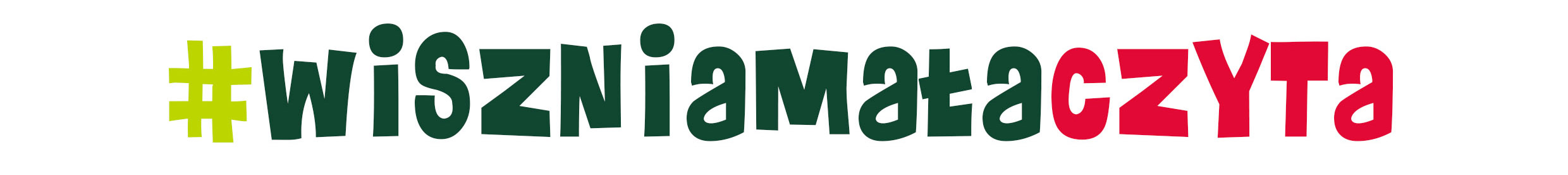 Regulamin konkursu fotograficznego pn #wiszniamałaczytaOrganizator: Gminna Biblioteka Publiczna w Wiszni MałejCELE KONKURSU- pobudzenie i rozwijanie zainteresowania fotografią- promowanie książki i czytelnictwa- promocja twórczej aktywności fotograficznej- rozwijanie kreatywności i wrażliwości estetycznej- upowszechnianie i popularyzacja fotografii jako dziedziny sztuki WARUNKI UCZESTNICTWA1. Konkurs polega na wykonaniu fotografii przedstawiającej sytuację, w której osoba czyta książkę w zaaranżowanej przez siebie scenerii. 2. Konkurs fotograficzny skierowany jest do uczniów z gminy Wisznia Mała.Konkurs podzielony jest na dwie kategorie wiekowe:- uczniowie klas VI-VIII,- uczniowie szkół ponadpodstawowych.3. Każdy uczestnik może zgłosić do konkursu maksymalnie 2 zdjęcia, które należy przesłać na adres mailowy biblioteka@wiszniamala.pl w formacie JPG. Na fotografie czekamy do dnia 22 listopada 2021 r.4. Konkurs skierowany jest do osób indywidualnych, nie przyjmujemy prac grupowych.5. Do zgłaszanej na fotografii należy załączyć podpisany formularz zgłoszeniowy dostępny na stronie internetowej OKSiR: www.oksirwiszniamala.pl.6. Technika wykonania fotografii jest dowolna, zdjęcie może być czarno-białe, w sepii, lub kolorowe w formacie .jpg, rozmiar pliku nie większy niż 8MB.7. Zdjęcia nie powinny naruszać dóbr osobistych i materialnych oraz praw autorskich osób trzecich, a osoby portretowane wyrażają zgodę na publikowanie swojego wizerunku.8. Przesłane na konkurs prace muszą być pracami autorskimi.WYNIKI KONKURSU1. O wynikach konkursu uczestnicy zostaną powiadomieni telefonicznie lub pocztą elektroniczną do dnia 30 listopada 2021 r. Informacja będzie również umieszczona na stronie OKSiR- www.oksirwiszniamala.pl i na profilu FB Gminnej Biblioteki Publicznej w Wiszni Małej.2. Prace zakwalifikowane do konkursu będzie oceniało Jury powołane przez Organizatora.3. Jury przyzna 3 nagrody o wartości 150 zł, 100 zł, 50 zł w każdej kategorii wiekowej.4. Organizator przewiduje wyróżnienia dla uczestników konkursu.5. Nagrody w konkursie nie podlegają wymainy na gotówkę.POSTANOWIENIA KOŃCOWE1. Wybrane fotografie wykonane na konkurs zostaną zaprezentowane na wystawie pokonkursowej w Gminnej Bibliotece Publicznej w Wiszni Małej.2. Organizator pokrywa koszty związane z wywołaniem zdjęć.3. Uczestnictwo w konkursie oznacza akceptację warunków regulaminu.4. Zgłoszenie fotografii jest jednoznaczne z wyrażeniem zgody na bezpłatne jej publikowanie w dowolnym medium, na dowolnym nośniku, w dowolnym czasie i ilości w działaniach promujących projekt #wiszniamałaczyta.5. Organizator zastrzega sobie prawo do zmiany niniejszego regulaminu.6. Wszelkich informacji dotyczących konkursu udziela pracownik Gminnej Biblioteki Publicznej w Wiszni Małej, tel. 71 312 42 82. 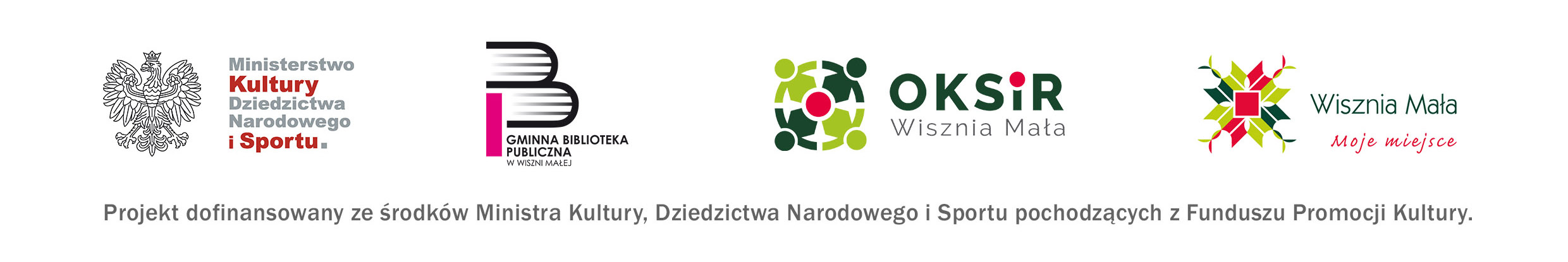 